ARTIGOS ORIGINAISORIGINAL PAPERSDEBRIDAMENTO ULTRASSÔNICO DE BOCA TODA NO TRATAMENTO DA PERIODONTITE CRÔNICA SEVERA EM PACIENTES DIABÉTICOS: RESULTADOS PRELIMINARESULTRASONIC DEBRIDEMENT IN TREATMENT OF SEVERE CHRONIC PERIODONTITIS IN DIABETIC PATIENTS: PRELIMINARY RESULTSAna Luísa Teixeira Meira*Camila Nobre** Maísa Cardozo Nascimento*** Marcelo Napimoga**** Renato Casarin*****Sandro Bittencourt***** Érica Del Peloso Ribeiro*****ResumoAbstract*	Mestre em Periodontia pela EBMSP-BA**	Aluna da especialização em Periodontia pela EBMSP-BA*** Especialista em Periodontia pela EBMSP-BA**** Doutor em Biologia Patologia Buco Dental pela Universidade Estadual de Campinas***** Doutores em Clínica Odontológica, área de Periodontia, pela Faculdade de Odontologia de Piracicaba-UNICAMPvariables (PD, CAL and scholarships moderate GMP) were performed using ANOVA and Tukey’s test and other clinical parameters were used Friedman test and Mann-Whitney. Results: Both groups showed comparable results as to established treatments, there was no statistically significant difference. The IL-23 was the only cytokine that has suffered increased at 3 months in the test group (p  0.05). Conclusion: The ultrasonic debridement promoted clinical outcomes similar to conventional therapy in the treatment of severe chronic periodontitis in diabetic patients.A doença periodontal (DP) é uma desordem imunoinflamatória crônica, causada por micror- ganismos periodontopatogênicos, que resulta na destruição dos tecidos periodontais de suporte (osso alveolar, ligamento periodontal e cemento radicular), podendo culminar com a perda do elemento dentário1.O papel do biofilme, como fator etiológico primário da doença periodontal, já está bem estabelecido na literatura2. No entanto, sabe-se que o biofilme sozinho não é capaz de promover o grau de destruição muitas vezes encontrado no periodonto3. Portanto, evidências sugerem que a gravidade e progressão da doença po- dem estar relacionadas a fatores ambientais e modificadores sistêmicos, tais como o fumo e o diabetes mellitus (DM)4.Esta alteração metabólica tem sido fre- quentemente associada à doença periodontal e apontada como fator de risco efetivo para o agravamento desta, como demonstram diversos estudos clínicos e epidemiológicos5-8. Uma das possíveis razões para esta relação pode ser atri- buído à menor quimiotaxia de leucócitos em pacientes diabéticos, que por sua vez, reduz a capacidade do organismo em defender-se contra microrganismos patogênicos9. Outra explicação dada a esta associação está relacionada a alguns fatores comuns a pacientes diabéticos não con- trolados a exemplo do aumento na quantidade de mediadores inflamatórios, da redução na síntese de matriz pelos fibroblastos e da altera- ção na função de componentes da matriz extra celular10.A base bioquímica que explica a associação do estado de hiperglicemia à maior severidade da doença periodontal é decorrente do crescen- te acúmulo de produtos finais da glicosilação (AGEs) no plasma e tecidos. Os AGEs possuem a capacidade de se ligar a receptores de mem- branas das células (RAGE – receptor de pro- dutos finais glicosilados), presentes em células endoteliais, monócitos/macrófagos, células do sistema nervoso e também células musculares.A interação AGE-RAGE em monócitos/macrófa- gos aumenta o estresse oxidativo celular, o que resulta em maior produção e secreção de cito- cinas inflamatórias, tais como fator de necrose tumoral- (TNF-) e interleucina 1 (IL-1)11. Es- tas citocinas estão diretamente associadas à dife- renciação e atividade de osteoclastos e também à produção de metaloproteinases da matriz (MMP), responsáveis pela destruição de colágeno. Todos esses mediadores também atuam efetivamente na patogênese da doença periodontal12.Por outro lado, a presença da doença perio- dontal pode resultar em um aumento sistêmico dos níveis de citocinas inflamatórias tais como: TNF-, interleucina 6 (IL-6), proteína C reativa (PCR) e fibrinogênio. Pacientes diabéticos que, manifestam altos níveis destes marcadores in- flamatórios no sangue, apresentam o controle glicêmico prejudicado já que estes estão rela- cionados à resistência à insulina13.Assim, de maneira similar a outras infecções bacterianas, a relação entre diabetes mellitus e infecção periodontal torna-se bi-direcional, na medida em que a presença de uma condição influencia a outra e, consequentemente, o con- trole meticuloso de uma pode também ajudar no tratamento da outra12.A resolução da inflamação gengival pode ser alcançada por meio da realização da terapia periodontal mecânica, que tem como objetivo principal a eliminação do biofilme e manutenção de efetivo controle de placa supragengival14. En- tretanto, em alguns casos esta intervenção parece não ser capaz de devolver ou manter a saúde periodontal e isso pode ser explicado pela per- sistência ou recolonização de microrganismos15. Diante disso, a preocupação com a reinfec- ção da bolsa periodontal deu origem ao conceito de desinfecção da boca toda (DBT) feito em uma única sessão16. Esta proposta baseia-se na existência de vários nichos microbiológicos na cavidade bucal e na desinfecção com solução de clorexidina utilizando irrigação subgengival, escovação da língua e bochechos, além da RAR16-18. No entanto, algum tempo depois, este mesmo grupo de pesquisadores concluiu que oresultado positivo encontrado com a DBT foi atribuído à instrumentação mecânica dentro de 24 horas e não à utilização de clorexidina como terapia adjuvante19.Nesse contexto, Wennström et al.20 (2001) propuseram uma nova abordagem de tratamento periodontal, intitulado debridamento ultrassô- nico (DU). Esta terapia havia sido sugerida por Smart et al.21 (1990) com o conceito de uma ins- trumentação mais conservadora, realizada sob leve pressão e em período de tempo limitado, utilizando aparelho ultrassônico. O objetivo principal do DU é promover a desorganização do biofilme e remoção das endotoxinas bacte- rianas aderidas superficialmente ao cemento radicular para obtenção de uma superfície biocompatível, e dessa forma, permitir a ade- são de fibroblastos e consequente cicatrização tecidual22,23. Isto se deve à descoberta de que as endotoxinas encontram-se fracamente ade- ridas ao cemento e, portanto, são facilmente desprendidas. Portanto, pode-se afirmar que o alisamento radicular sistemático para remover cemento não parece justificado24.A possibilidade de utilização do DU para tratamento da periodontite crônica severa foi confirmada por diversos estudos, que mostraram similaridade nos resultados obtidos com RAR, em esquema convencional e o debridamento periodontal24-26.	Embora ainda não tenham sido relatados estudos sobre o efeito do debri- damento ultrassônico em indivíduos diabéticos, a hipótese deste estudo é que o uso desta nova abordagem pode apresentar algumas vantagens sobre o tratamento convencional em 4 sessões para esse grupo de pacientes, tendo em vista sua maior susceptibilidade à infecções. Dentre elas, pode-se destacar a diminuição do trauma repe- tido e edema, responsáveis pela manutenção de altos níveis de citocinas pró-inflamatórias, redução abrupta nas bactérias causadoras da infecção e do número de visitas ao dentista6,11.Portanto, o objetivo desse estudo foi avaliar o efeito do debridamento ultrassônico de boca toda no tratamento da periodontite crônica se- vera em pacientes diabéticos determinando as alterações nos parâmetros clínicos periodontais após a terapia periodontal não-cirúrgica  MATERIAL  E MÉTODO       Delineamento do estudoTrata-se de um estudo clínico, controlado, randomizado e cego, com 3 meses de duração que comparou os resultados clínicos periodon-tais de indivíduos diabéticos descompensados (HbA1c  7%) após as terapias de RAR (grupo controle) e DU (grupo teste). Este ensaio clínico foi devidamente aprovado pelo Comitê de Ética em Pesquisa (CEP) da Escola Bahiana de Medici- na e Saúde Pública (EBMSP), segundo protocolo número 028/10 (anexo 1). Todos os pacientes foram individualmente informados sobre a na- tureza e a proposta do tratamento, explicados quanto aos riscos e benefícios e assinaram o termo de consentimento livre e esclarecido para a participação na pesquisa (Resolução n 196 de outubro de 1996 e o Código de Ética Profissional Odontológico (C.F.O.) 179/93).Amostra populacionalForam triados um total de 157 pacientes, daqueles que compareceram à Unidade de Triagem e Urgência (UTU) da EBMSP, encami- nhados das Unidades Básicas de Saúde (UBS), dos Centros de Especialidades Odontológicas (CEO) ou que procuraram a instituição espon- taneamente necessitando de tratamento perio- dontal no período de Julho de 2010 à Janeiro de 2012. Destes, foram selecionados 16 indivíduos sendo que apenas 9 foram submetidos à todas as reavaliações.Para serem incluídos no estudo, os partici- pantes deveriam atender aos seguintes critérios: apresentarem periodontite crônica severa ve- rificada pela presença de bolsas periodontais e perda óssea radiográfica contendo 8 dentes com PS  5 mm, destes 2 dentes deveriam ter PS  6 mm e mais 2 PS  7mm20; diabéticos descompensados (HbA1c  7%); presença de no mínimo 15 dentes, excluindo os 3º molares. Foram excluídos do estudo: portadores de al- teração periapical ou pulpar; ingestão de medi- camentos antibióticos ou antinflamatórios este- roidais/não esteroidais nos 3 meses anteriores ou durante o decorrer do estudo; realização de tra- tamento periodontal incluindo instrumentação subgengival nos 6 meses anteriores ao estudo; fumantes; presença de desordens sistêmicas e imunológicas que pudessem alterar a progressão da doença periodontal; doenças sistêmicas que necessitassem de profilaxia antibiótica ou que pudessem influenciar a progressão e resposta aotratamento da doença periodontal.Randomização e TratamentoOs participantes receberam informações detalhadas sobre as causas e consequências da doença periodontal bem como sobre técnicasde prevenção, incluindo técnica de escovação sulcular e uso de fio dental. Foram distribuídas escovas de dente padronizadas, fornecidas pela empresa Bitufo® (Itupeva, São Paulo, Brasil). Nas visitas iniciais foram removidos os fatores de retenção de placa (cavidades de cárie, exo- dontias indicadas, excesso de restaurações e cálculo supragengival).Após este período de preparo inicial, que não poderia ultrapassar 60 dias, os voluntários foram divididos aleatoriamente em 2 grupos através de sorteio utilizando uma moeda feito pelo pesqui- sador responsável pela execução dos tratamen- tos (MNC). O grupo controle (4 indivíduos) foi submetido a raspagem e alisamento radicular, com curetas de Gracey (Hu-Friedy®, CHICAGO, IL, USA), por quadrante, com intervalo de 1 semana entre os quadrantes. O grupo teste (5 indivíduos) foi submetido ao debridamento ul- trassônico de boca toda utilizando-se aparelho ultrassônico (Cavitron Select, Dentsply, New York, USA) com ponta subgengival ((UI25SD10, Hu-Friedy, CHICAGO, IL, USA) em sessão úni- ca de 45 minutos. Todos os tratamentos foram realizados sob anestesia local.Posteriormente à fase ativa do tratamento, os pacientes foram incluídos em terapia de suporte com controles quinzenais no primeiro mês e em seguida mensais, até o final do estudo, consis- tindo de reorientação de higiene, profilaxia, raspagem supragengival. Aos 3 meses, os pa- cientes que apresentaram sítios com PS  5 mm e sangramento à sondagem foram encaminhados para retratamento.Avaliação glicêmicaTodos os participantes foram submetidos à avaliação glicêmica da Hemoglobina glicada (HbA1c) e Glicemia em jejum (GJ) no mo- mento da triagem para serem incluídos ou não no estudo. A concentração em porcentagem da HbA1c foi mensurada por meio do teste imunoturbidimétrico, fração A1c e a GJ (mg/ dL) em amostras de sangue total. Estes exames foram realizados em um mesmo laboratório no Ambulatório Docente Assistencial da Bahiana (ADAB), a fim de padronizar os grupos.Avaliação clínica e calibraçãoTodos os parâmetros clínicos foram avaliados no início, 1 e 3 meses após a terapia periodon- tal. As avaliações dos parâmetros clínicos foram realizadas em todos os dentes com exceção dos 3os molares, em seis sítios por dente (mésio--vestibular, vestibular, disto-vestibular, mésio--lingual, lingual e disto-lingual). A presença do biofilme supragengival foi avaliada pelo Índice de placa visível (IP) em padrão dicotômico27, assim como o Índice gengival (IG). O Sangra- mento à sondagem (SS) também foi analisado de forma dicotômica28. Os demais parâmetros como Profundidade de sondagem (PS), Nível de inserção clínica (NIC) e Posição da margem gengival (PMG) foram obtidos utilizando uma sonda periodontal do tipo Carolina do Norte (PCPUNC 15R Hu-Friedy, CHICAGO, IL, USA)por uma única examinadora calibrada (ALTM). Essa calibração foi feita a partir da avaliação de 3 pacientes em intervalo de 7 dias. Os valores de correlação intra-classe foram de 0,83 para PS e de 0,87 para NIC.Coleta das amostrasImediatamente após a avaliação clínica, foram selecionados aleatoriamente 2 sítios não contíguos com PS  6 mm para realização da coleta de amostras do fluido gengival crevicular. No momento da realização desta coleta, os sítios foram devidamente isolados com rolinhos de algodão estéreis e secos com jato de ar, a fim de evitar possível contaminação com a saliva. Este procedimento foi feito 2 vezes em cada sítio, a partir da inserção de tiras de papel padroniza- das (Periopaper, Oraflow Inc., Smithtown, New York, USA) no interior da bolsa por 15 segundos. Imediatamente, o volume do fluido foi medido utilizando aparelho específico calibrado (Perio- tron 8000, Proflow Inc., Amityville, New York, USA). As tiras de papel foram acondicionadas em tubos de microcentrífuga contendo Solução tampão fosfato (PBS) (Sigma-Aldrich, Saint Louis, MO, USA) e 0,05% de Tween-20 e armazenadas em freezer com temperatura abaixo de 0oC.Avaliação Imunológica do fluido gengival pelo teste imunoenzimático (Elisa)Foi realizado o teste imunoenzimático para a dosagem de citocinas a fim de determinar os níveis de IL-6, IL-10, IL-17 e IL-23, no fluido gengival. As amostras foram processadas co- meçando pela sua homogeneização com auxílio do Polytron, seguido de centrifugação (15 min, 3000 rpm) para extração do fluido gengival. Placas de 96 poços de alta sensibilidade (Cor- ning) foram incubadas por toda a noite a 4oC com anticorpos contra citocinas (IL-6, IL-10, IL-17 e IL-23) humanas a serem dosadas (naconcentração referente à citocina a ser dosa- da). No dia seguinte, as placas foram lavadas e incubadas por 2 horas com uma solução a 1% de albumina bovina no intuito de evitar ligações inespecíficas. Após esse bloqueio e lavagem das placas, as curvas-padrão em várias diluições ou as amostras (em triplicata) foram adicionadas e incubadas a 4oC por 24 h.As placas foram, então, lavadas três vezes com tampão e os anticorpos policlonais biotini- lados contra as citocinas humanas foram dosa- dos, diluídos na proporção que se enquadrasse melhor a cada citocina. Foram adicionados (100 µl) por poço. Após uma incubação em temperatura ambiente por 1 hora, as placas foram lavadas e 50 µl de avidina-HRP diluída 1:5000 foi adicionada. Em seguida (quinze minutos após), 50 µl do reagente colorido (orto--fenilenodiamina-2HCl; OPD, Sigma USA) foi adicionado e as placas foram mantidas no escu- ro, em temperatura ambiente, por 15-20 min. A reação enzimática foi interrompida com H2SO4 1M e as absorbâncias determinadas a 490 nM.Análise estatísticaA análise dos resultados foi feita através de estatística descritiva com uso de tabelas e gráficos contendo frequências absolutas e rela- tivas e parâmetros de média e desvio padrão.A comparação das variáveis quantitativas (PS, NIC e PMG de bolsas moderadas) foi realiza- da através da análise de variância (ANOVA) e teste de Tukey. A análise dos outros parâmetros clínicos foi realizada através dos testes de Frie- dman e Mann-Whitney, por não apresentarem distribuição normal e, portanto avaliados como dados não paramétricos. As variáveis qualitativas foram comparadas utilizando o teste do  qui--quadrado. Em todos os testes foi adotado nível de significância de 5%.Foram selecionados 16 pacientes, dentre eles somente 9 indivíduos concluíram o estudo com acompanhamento de 3 meses após a terapia periodontal: 4 no grupo controle (RAR) e 5 no grupo teste (DU). Dos 9 participantes 5 (55,5%) foram do sexo feminino e 4 (44,4%) do sexo masculino, apresentando entre 33 e 66 anos, com média de idade de 48,7 anos (Tabela 1).Durante a pesquisa não houve relato de qual- quer reação adversa, como febre, mal-estar ou indisposição durante ou após a terapia, assim como nenhuma alteração na dieta, medicação hipoglicemiante ou dose de insulina utilizada. O fluxograma do estudo pode ser visto naFigura 1.Tabela 1: Características demográficas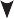 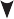 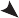 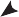 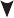 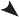 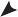 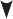 Figura 1. Fluxograma do delineamento do estudoParâmetros Clínicos periodontaisQuanto aos parâmetros periodontais de IP, IG e SS, não foram observadas diferenças entre os grupos. Na reavaliação de 1 mês, foi detectadauma redução no IP para o grupo controle e isto representou diferença estatisticamente signifi- cante (p<0,05) (Tabela 2).Tabela 2. Média e desvio padrão (mm) dos parâmetros clínicos periodontais (IP, IG e SS) antes e após (1 e 3 meses) o tratamento periodontal não-cirúrgico.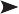 Letras distintas (maiúsculas intergrupo e minúsculas intragrupo) indicam diferença estatisticamente significante(Testes Friedman e Mann-Whitney; p<0,05).Os demais parâmetros clínicos periodon- tais de PS, NIC e PMG foram avaliados da seguinte forma: considerando todos os sítios (boca toda – BT) e separados, de acordo com os valores determinados antes do tratamento, nas categorias: bolsas moderadas (BM), sendo aquelas com PS entre 5 mm e 6 mm e bolsasprofundas (BP) aquelas com PS  7 mm (Tabelas 3, 4 e  5 respectivamente).Quando considerados todos os sítios (BT), os parâmetros de PS, NIC e PMG não apresen- taram diferença estatisticamente significativa entre os grupos, assim como entre os períodos de avaliação (Tabela 2).Tabela 3: Média e desvio padrão (mm) dos parâmetros clínicos periodontais PS, NIC e PMG de boca toda (BT) antes e após (1 e 3 meses) o tratamento periodontal não-cirúrgico.Letras distintas (maiúsculas intergrupo e minúsculas intragrupo) indicam diferença estatisticamente significante (Testes Friedman e Mann-Whitney; p<0,05)No entanto, quando avaliados os parâmetros de PS e NIC de bolsas moderadas (entre 5 mm e 6 mm) observou-se redução na PS aos 3 mesespara o grupo controle, enquanto no grupo teste, foi encontrada diminuição na PS e ganho no NIC com 1 mês (p<0,05) (Tabela 3).Tabela 4: Média e desvio padrão (mm) dos parâmetros clínicos periodontais PS, NIC e PMG em bolsas moderadas (BM), antes e após (1 e 3 meses) o tratamento periodontal não-cirúrgico.Letras distintas (maiúsculas intergrupo e minúsculas intragrupo) indicam diferença estatisticamente significante (ANOVA e Teste de Tukey; p<0,05)Os mesmos resultados foram encontrados para ambos os grupos quando avaliados PS e NIC em bolsas profundas ( 7 mm). Tanto o grupo teste quanto o grupo controle foram igual-mente efetivos na melhora destes parâmetros aos 3 meses, e isto resultou em diferença esta- tisticamente significante quando comparados ao início (p<0,05) (Tabela 4).Tabela 5: Média e desvio padrão (mm) dos parâmetros clínicos periodontais PS, NIC e PMG em bolsas profundas (BP), antes e após (1 e 3 meses) o tratamento periodontal não-cirúrgico.Letras distintas (maiúsculas intergrupo e minúsculas intragrupo) indicam diferença estatisticamente significante (Testes Friedman e Mann-Whitney; p<0,05)Ambos os grupos foram avaliados quanto à necessidade de retratamento aos 3 meses e os resultados foram comparáveis entre os grupos tes-te e controle, não havendo diferença estatistica- mente significante entre eles (p=0,26) (Figura 2).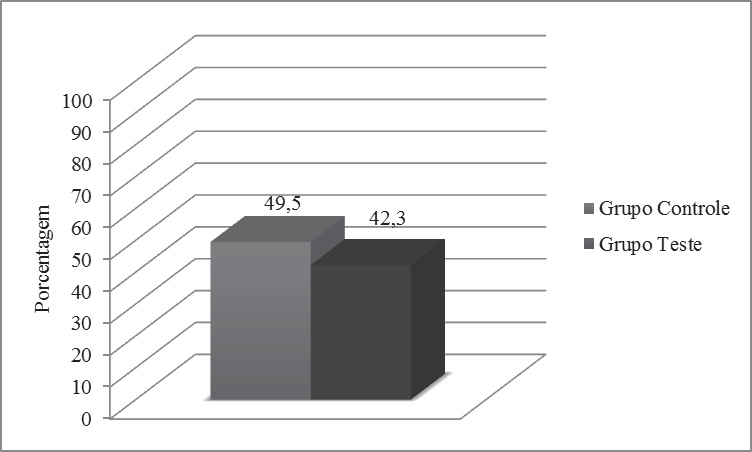 Figura 2: Porcentagem dos sítios com necessidade de retratamento aos 3 meses (p.0,26).Ao se avaliar o ganho no NIC  2 mm, o grupo teste apresentou melhores resultados com 1 mês de acompanhamento, quando comparado ao grupo controle, sendo estatis-ticamente significante (p=0,04). No entanto, aos 3 meses ambos os grupos apresentaram resultados similares, não havendo diferença entre eles (p=0,14) (Figura 3).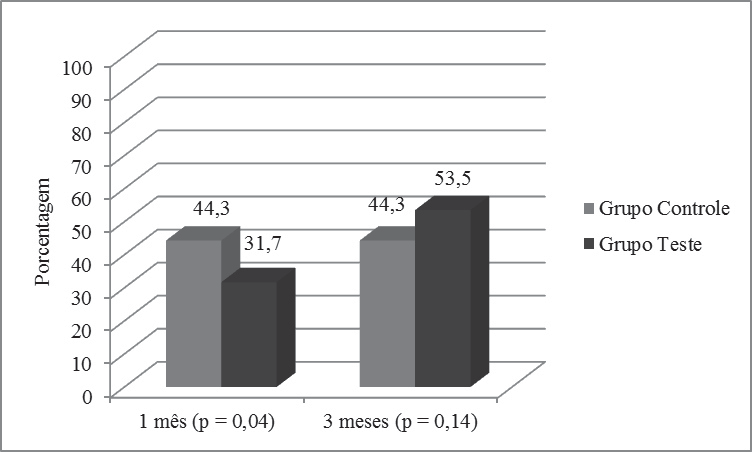 Figura 3: Porcentagem dos sítios que apresentaram ganho no NIC  2mm, após 1 e 3 meses do tratamento periodontal não-cirúrgico. Teste do Qui-quadrado (p<0,05)Parâmetros imunológicosDe maneira geral, nenhuma das terapias periodontais realizadas promoveu alteração nos níveis das interleucinas IL-6, IL-10, IL-17,a única exceção foi a IL-23 que apresentou um aumento em seus níveis aos 3 meses para o grupo teste (p<0,05) (Tabela 6).Tabela 6: Concentração das interleucinas IL-6, IL-10, IL-17 e IL-23 (pg/µl) no fluido gengival crevicular, antes e após (1 e 3 meses) o tratamento periodontal não-cirúrgico.Letras distintas (maiúsculas intergrupo e minúsculas intragrupo) indicam diferença estatisticamente significante(Testes Friedman e Mann-Whitney; p<0,05).Diversas modalidades de tratamento perio- dontal já foram testadas em pacientes com DM e periodontite crônica, no entanto até o momen- to, não existem relatos na literatura acerca do benefício do debridamento ultrassônico nestes indivíduos6,7,29,30. Em pacientes sistemicamente saudáveis, que apresentam periodontite crônica, o debridamento ultrassônico de boca toda tem sedestacado como mais uma opção de tratamento viável, apresentando resultados comparáveis à RAR, quanto às melhorias nos parâmetros clí- nicos periodontais, visto os vários estudos pu- blicados da literatura científica mundial20,25,26,31. Dentro desse contexto, o presente estudo objetivou avaliar o debridamento ultrassônico de boca toda no tratamento da periodontite crônica severa, a partir dos parâmetros clínicos,por se tratar de uma nova abordagem de terapia periodontal mais leve, conservadora e realizada em menos tempo, o que poderia ser benéfico e vantajoso aos pacientes diabéticos.Independentemente do tipo do diabetes (ti- pos 1 ou 2), ambas as condições apresentam o mesmo mecanismo bioquímico quando se elu- cida sua associação com a doença periodontal e, portanto, provavelmente a resposta à terapia periodontal se manifesta de modo semelhante. Aspriello et al.32 (2011) ao estudarem as diferen- ças entre diabéticos tipos 1 e 2 encontraram que a distinção entre eles seria quanto aos níveis dos marcadores inflamatórios IL-1 e TNF- em dia- béticos tipo 1, afetados pela duração deste tipo de DM, sendo mais elevados em casos de início recente desta doença. No presente estudo todos os indivíduos apresentavam diabetes mellitus tipo 1 (2 pacientes) ou tipo 2 (7 pacientes) e estavam descompensados (HbA1c  7%).De acordo com os parâmetros clínicos mensurados não foi verificada diferença esta- tisticamente significativa entre os grupos teste e controle, demonstrando que o DU foi tão efetivo quanto à RAR, tendo em vista que ambos apre- sentaram resultados comparáveis. As reduções que ocorreram nos parâmetros clínicos de IP, IG e SS durante os períodos de avaliação não foram significativas, porém seus valores foram considerados aceitáveis ao longo do estudo. Pode-se atribuir este resultado ao fato dos indivíduos terem sido submetidos ao preparo inicial, incluindo a orientação de higiene bucal, previamente ao início do tratamento e por isso, o padrão de higiene destes pacientes já havia sido estabelecido e foi mantido ao longo do estudo. Assim, os resultados do presente estudo foram comparáveis aos da literatura como o de Santos et al.29 (2009) em que foi observado valor de IP aos 3 meses de 33,9 + 28,1 (Grupo DBT) e de26.2 + 14.3 (Grupo RAR).Na avaliação dos demais parâmetros perio- dontais (PS e NIC), tanto a RAR quanto o DU apresentaram resultados favoráveis na redução da PS e ganho no NIC, especialmente em bolsas profundas aos 3 meses. Estes achados estão em acordo com o trabalho de Santos et al.29, quando ao compararem a DBT e a RAR, ambas terapias mostraram-se igualmente eficazes aos 3 meses, sendo as bolsas profundas as que apresentaram melhores resultados, seguidos das bolsas mo- deradas e rasas.De maneira semelhante ao presente estudo em que o ganho de NIC foi de 2,0 + 0,8 mm para o grupo teste em bolsas profundas, Da Cruz etal.7 (2008) observaram ganho de 1,21 + 0,24 mm no grupo de pacientes diabéticos aos 3 meses. Pode-se atribuir este resultado ao fato de que especificamente em sítios mais profundos, a terapia com ultrassom parece ser vantajosa pela utilização de pontas subgengivais mais finas e delicadas proporcionando um melhor alcance às áreas de difícil acesso, a exemplo das bolsas estreitas e regiões de bifurcação33,34.Ao se avaliar a porcentagem de sítios que obtiveram ganho no NIC  2 mm, observou-se que o grupo teste foi melhor que o grupo con- trole (44,3% x 31,7% respectivamente) e isto representou significância estatística no primeiro mês (p=0,04). No entanto, aos 3 meses houve um progresso no grupo controle (53,5%), en- quanto os valores do grupo teste foram mantidos (44,3%), mas esta diferença não representou significância estatística (p=0,14). A hipótese do DU ser realizado de maneira menos traumática, sob leve pressão, permite concluir que essas particularidades possam ser responsáveis pela obtenção de uma cicatrização tecidual mais rápida, e pode refletir em menor porcentagem de sítios com necessidade de retratamento aos 3 meses. Estes achados podem ser considerados similares aos do estudo de Del Peloso Ribeiro et al.26 (2008), visto que os autores encontraram um ganho de 48,08% para o grupo controle (submetidos à RAR) e 44,44% para o grupo teste (submetidos ao DU) aos 3 meses. Vale ressaltar que o estudo citado foi realizado em pacientes com periodontite crônica severa, porém siste- micamente saudáveis.No que diz respeito à necessidade de retra- tamento, foi considerada a realização da  re--instrumentação nos sítios que apresentassem PS  5mm com sangramento à sondagem, pois este é um parâmetro associado à estabilidade clínica ao longo do tempo35. Neste caso, estes valores foram destoantes daqueles encontrados por Del Peloso Ribeiro et al.26 (2008), em que foi observado necessidade de retratar apenas 9,61% dos sítios do GC (RAR) e 10,18% do GT (DU). No entanto, deve-se ter cautela ao comparar esses estudos visto que se trata de amostras de indivíduos com condições sistêmicas bem di- ferentes. Pode-se atribuir este resultado ao fato de pacientes diabéticos apresentarem, dentre outras características, alterações na síntese e maturação do colágeno, que contribui para uma alteração na cicatrização dos tecidos36. Além disso, a discussão deste dado é dificultada por se tratar de um parâmetro ainda não avaliado em pacientes diabéticos.Apesar de não terem sido encontradas dife- renças entre os grupos, apenas o DU permitiu a detecção de benefício clínico estatisticamente significante no primeiro mês. Foi notada redução de PS de 1,1 + 0,2 mm e ganho de NIC de 1,0+ 0,2 mm em bolsas periodontais moderadas no primeiro mês (p0,05). Uma das possíveis explicações para este achado é o fato do de- bridamento ultrassônico ser realizado de forma mais conservadora, com leve pressão, em menos tempo, utilizando pontas para acesso subgen- gival mais finas, delicadas e com adequada re- frigeração durante toda instrumentação20. Todas estas características reunidas devem promover menor trauma aos tecidos e dano à estrutura dentária e assim, permitir a cicatrização.Alguns autores destacam a importância da utilização de antimicrobianos como terapia adjunta ao tratamento periodontal não cirúrgico em indivíduos diabéticos5,8,37-39. Entretanto, diante da ausência de um consenso e por não apresentar resultados plausíveis na literatura que justifiquem o uso destas drogas, a utilização de antimicrobianos sistêmicos ou locais como terapia adjunta ou profilática foi dispensada no presente estudo, mesmo tratando-se de um grupo de pacientes descompensados (HbA1c 7%). Outros pesquisadores que optaram pornão incluir a terapia antimicrobiana no seu protocolo de estudo também encontraram re- sultados satisfatórios7,29,40. Alguns dos trabalhos que demonstraram a efetividade destas drogas não compararam com a terapia periodontal isoladamente, o que torna difícil a interpretação dos resultados de maneira imparcial37,38.Sabe-se que a periodontite é de origem multifatorial, causada por uma interação de fatores que incluem principalmente a presença do biofilme e os mecanismos de defesa do hos- pedeiro. Estes são sustentados por uma rede de mediadores pró e antinflamatórios, que podem desempenhar atividades biológicas sinérgicas ou antagonistas41. Por isso, o papel que as mais variadas citocinas exercem sobre a patogênese da DP é algo notório e relevante e por isso objeto de inúmeras pesquisas42-45.Diante disso, o presente estudo avaliou a concentração de 4 interleucinas (IL-6, IL-10, IL- 17, IL-23) no fluido gengival. Foram escolhidas estas citocinas pela escassez de estudos rela- cionando suas atividades à DP e ao DM, com exceção da IL-6 que já é bastante estudada e dentre outras funções, esteve relacionada à resis- tência insulínica12. Alguns estudos43,46 relataram ter encontrado altos níveis da IL-6 em pacientescom periodontite crônica quando comparados a indivíduos saudáveis, sugerindo uma associação entre o nível desta citocina e os sítios com PS 4mm com sangramento à sondagem47. Des-tas interleucinas citadas, a IL-10 é a única que desempenha função antinflamatória e tem sido associada à supressão da destruição tecidual48. Logo, Górska et al.49 (2003) afirmaram que um aumento na concentração desta interleucina após a terapia periodontal é desejável.Já a IL-23 é considerada essencial na manu- tenção e expansão de células Th 17 que desem- penham um papel fundamental na condução da resposta imune inflamatória contra agentes pato- gênicos ou em lesões por indução na produção de IL-17 e recrutamento dos neutrófilos50. Foi visto que, em sítios com perda de inserção, há elevados níveis da IL-2345, assim como a IL-17 está associada a uma maior severidade da DP e indução da osteoclastogênese51. Portanto, estes marcadores inflamatórios estão frequentemente associados à patogênese da doença periodontal, especialmente a IL-643.De maneira semelhante aos trabalhos de Santos et al.42 (2010), Passoja et al.47 (2011) e Correa et al.52 (2006), no presente estudo, a terapia periodontal não foi capaz de promover redução nos níveis das citocinas pró inflamató- rias (IL-6, IL-17, IL-23), nem um aumento das citocinas antinflamatórias (IL-10). Ao contrário do que se esperava, ocorreu uma elevação da IL-23 aos 3 meses no grupo que realizou o DU e este achado foi estatisticamente significante (p<0,05). A limitação na avaliação deste dado pode ter sido dificultada pelo reduzido tempo de acompanhamento que pudesse permitir uma alteração mais significativa destas interleucinas. Além disso, a presença destes marcadores inflamatórios não se deve somente aos tecidos periodontais, o diabetes mellitus também é responsável por estimular a secreção destas ci- tocinas, a partir do acúmulo dos AGES ligados aos seus receptores de alta afinidade específicos (RAGES), especialmente numa situação de hiper- glicemia43,44. Portanto, a permanência dos níveis das interleucinas pesquisadas no presente estudo, durante os períodos de avaliação, sugerem que não se devem negligenciar outros mecanismos e/ou condições, tais como quadros subclínicos ou infecciosos não relatados, que podem ter contribuído para a manutenção ou mesmo a piora destes marcadores nos fluidos corporais47. Por este motivo, acredita-se que o tratamento periodontal possa atuar como mais um método auxiliar no controle dos parâmetros glicêmicos.A maioria dos ensaios clínicos que comparou a efetividade do DU à RAR encontrou resultados semelhantes para as duas terapias, no que tange à melhora dos parâmetros clínicos periodon- tais26,31,53. No presente estudo, todas as análises clínicas demonstraram resultados coerentes, visto que não foram observadas diferenças esta- tísticas entre os grupos quanto à efetividade dos tratamentos instituídos. Portanto, estes dados po- dem ser interpretados favoravelmente para a uti- lização do DU, porque a redução do tempo de instrumentação e a perda reduzida de estrutura dental parecem importantes conquistas clínicas para o restabelecimento da saúde periodontal em indivíduos diabéticos descompensados.Uma das limitações desta pesquisa foi o pequeno tamanho da amostra, composta por apenas 9 indivíduos. Este fato deveu-se ao rigor dos critérios de inclusão e exclusão utilizados com a finalidade de minimizar a ocorrência de fatores de confundimento. No entanto, acredita--se que o aumento no número de pacientes e do tempo de acompanhamento destes por no mí- nimo 6 meses seja capaz de fornecer resultados ainda mais promissores, de modo a vislumbrar o debridamento ultrassônico de boca toda como uma alternativa segura e eficaz no tratamento da periodontite crônica severa em pacientes diabéticos  descompensados.Apesar do tamanho reduzido da amostra, o debridamento ultrassônico de boca toda mostrou--se tão efetivo quanto o tratamento convencional na melhora dos parâmetros clínicos periodontais em pacientes diabéticos descompensados. No entanto, novos estudos clínicos controlados são necessários, com maior período de acompanha- mento para confirmar a eficácia do debridamento ultrassônico e se esses resultados poderão ser mantidos em longo prazo.– Awartani FA. Evaluation of the relationship between type 2 diabetes and periodontal disease. Saudi Med J 2009; 30(7):902–6.– Page RC, Offenbacher S, Schroeder HE, Seymour GJ, Kornman KS. Advances in the pathogenesis of periodontitis: summary of developments. Clinical implications and future directions. Periodontol 2000 1997; 14: 216-48.– Socransky SS, Haffajee AD. Periodontal microbial ecology. Periodontol 2000 2005; 38: 135-87.– Albandar JM. Global risk factors and risk indicators for periodontal diseases. Perio- dontol 2000 2002; 29: 177-206.5 – Kiran M, Arpak  N, U¨nsal  E, Erdog˘an  MF. The effect of improved periodontal health on metabolic control in type 2 diabetes mel- litus. J Clin Periodontol 2005; 32: 266-72.– O’Connell PA, Taba M, Nomizo A, Foss Freitas MC, Suaid FA, Uyemura AS et al. Effects of periodontal therapy on glycemic control and inflammatory markers. J Perio- dontol 2008; 79(5):774-83.– Da Cruz GA, De Toledo S, Sallum EA, Sallum AW, Ambrosano GM, De Cássia Orlandi et al. Clinical and laboratory evaluations of non-surgical periodontal treatment in subjects with diabetes mel- litus. J Periodontol 2008; 79(7):1150-7.– Grossi SG, Skrepcinski FB, DeCaro T, Robertson DC, Ho AW, Dunford RG et al. Treatment of periodontal disease in diabetics reduces glycated hemoglobin. J Periodontol 1997 Aug; 68(8):713-9.– Leeper SH, Kalkwarf KL, Strom EA. Oral status of “controlled” adolescent type I diabetics. J Oral Med 1985; 40(3):127- 33.– Hobbs HC, Rowe DJ, Johnson PW. Peri- odontal ligament cells insulin-dependent diabetics exhibt altered alkaline phospha- tase activity in response to growth factors. J Periodontol 1999; 10: 736-742.– Lalla E, Lamster IB, Feit M, Huang L, Spessot A, Qu W et al. Blockade of RAGE suppresses periodontitis-associated bone loss in diabetic mice. J Clin Invest 2000; 105: 1117-24.– Mealey BL, Oates TW. American Academy of Periodontology. Diabetes mellitus and periodontal diseases. J Periodontol 2006; 77 (8):1289-303.– Tomita NE, Chinellato LE, Pernambuco RA, Lauris JR, Franco LJ. Grupo de Estudo Diabetes em Nipo-Brasileiros, [Periodontal conditions and diabetes mellitus in the Japanese-Brazilian population], Rev Saúde Pública 2002; 36(5):607-13.– Badersten A, Nilveus R, Egelberg J. Effect of non-surgical periodontal therapy. II. Severely advanced periodontitis. J Clin Periodontol 1984; 11:63-76.– Drisko CH. The use of locally-delivered doxycycline in the treatment of periodon- titis. Clinical results. J Clin Periodontol 1998; 25 (11):947-52.– Quirynen M, Bollen CML, Vandekerckhove BNA, Dekeyser C, Papaioannou W, EyssenH. Full-versus partial-mouth disinfection in the treatment of periodontal infections: Short-term clinical and microbiological ob- servations. J Dent Res 1995; 74: 1459-67.– Van der Velden U, Van Winkelhoff AJ, Abbas F, De Graaff J. The habitat of periodontopathic microorganisms. J Clin Periodontol 1986; 13:243-8.– Asikainen S, Alaluusua S, Saxen L. Recov- ery of A. actinomycetemcomitans from teeth, tongue and saliva. J Periodontol 1991; 62:203-6.– Quirynen M, Mongardini C, De Soete M, et al. The role of chlorexidine in the one- stage full-mouth disinfection. Long-term clinical and microbiological observations. J Clin Periodontol 2000; 27:578-89.– Wennström JL, Newman HN, MacNeill SR, et al. Utilization of locally delivered doxycycline in non-surgical treatment of chronic periodontitis. A comparative multi-center trial of 2 treatment approach- es. J Clin Periodontol 2001; 28:753-61.– Smart GJ, Wilson M, Davies EH, Kieser JB. Assessment of ultrasonic root surface debridement of residual endotoxin levels. J Clin Periodontol 1990; 1:174-8.– Nyman S, Sahed G, Ericsson I, Gottlow J, Karring T. Role of “diseased” root ce- mentum in healing following treatment of periodontal disease. An experimental study in the dog. J Period Res 1986; 21:496-503.– Nyman S, Westfelt E, Sahed G, KarringT. Role of “diseased” root cementum in healing following treatment of periodontal disease. A clinical study. J Clin Periodontol 1988; 15:464-8.– Zanatta GM, Bittencourt S, Nociti Júnior FH, Sallum EA, Sallum AW, Casati MZ. Periodontal debridement with povidone- iodine in periodontal treatment short-term clinical and biochemical observations. J Periodontol 2006; 77:498-505.– Wennström, JL, Tomasi C, Bertelle A, Dellasega E. Full-mouth ultra-sonic  de-bridement versus quadrant scaling and root planing as an initial approach in the treatment of chronic periodontits. J Clin Periodontol 2005; 32:851-9.– Del Peloso Ribeiro E, Bittencourt S, Sallum EA, Nociti Júnior FH, Gonçalves RB, Casati MZ. Periodontal debridement as a therapeutic approach for severe chronic periodontitis: a clinical. microbiological and immunological study. J Clin Periodon- tol 2008; 35(9):789-98.– Ainamo J, Bay I. Problems and proposals for recording gingivitis and plaque. Int Dent J 1975; 25:229-35.– Mühlemann HR, Son S. Gingival sulcus bleeding-leading symptom in initial gingi- vitis. Helvetica Odontologica Acta 1971; 15:107-13.– Santos VR, Lima JA, De Mendonça AC, Maximo MBB, Faveri M, Duarte PM. Ef- fectiveness of full-mouth and partial-mouth scaling and root planing in treating chronic periodontitis in subjects with type 2 diabe- tes. J Periodontol 2009; 80:1237-45.– Faria-Almeida R, Navarro A, BasconesClinical and metabolic changes after conventional treatment of type 2 Diabetic patients with chronic periodontitis. J Peri- odontol 2006; 77:591-8.– Ioannou I, Dimitriadis N, Papadimitriou K, Sakellari D, Vouros I,  KonstantinidisHand instrumentation versus ultrasonic debridement in the treatment of chronic periodontitis. A randomized clinical and microbiological trial. J Clin Periodontol 2009; 36:132-41– Aspriello SD, Zizzi A, Tirabassi G, Bul- dreghini E, Biscotti T, Faloia E et al. Diabe- tes mellitus-associated periodontitis: differ- ences between type 1 and type 2 diabetes mellitus. J Periodont Res 2011; 46:164-9.– Leon LE, Vogel RI. A comparison of the ef- fectiveness of hand scaling and ultrasonic debridement in furcations as evaluated by differential dark-field microscopy. J Peri- odontol 1987; 58:86-94.– Dragoo MR. A clinical evaluation of hand and ultrasonic instruments on subgingival debridement with unmodified and modi- fied ultrasonic inserts. Int J Periodont Rest Dent 1992; 12:310-23.– Lang NP, Adler R, Joss A, Nyman S. Ab- sence of bleeding on probing. An indicator of periodontal stability. J Clin Periodontol 1990; 17:714-21.– Willershausen-Zonnchen B, Lemmen C, Hamm G. Influence of high glucose con- centrations on glycosaminoglycan and collagen synthesis in cultured human gin- gival fibroblasts. J Clin Periodontol 1991; 18:190-195.– Promsudthi A, Pimapansri S, Deerochana- wong C, Kanchanavasita W. The effect of periodontal therapy on uncontrolled type 2 diabetes mellitus in older subjects. Oral Diseases 2005; 11:293-8.– Iwamoto Y, Nishimura F, Masatsugu N, Sugimoto H, Shikata K, Makino H et al. The effect of antimicrobial periodontol treatment on circulating Tumor Necrosis Fator- and glycated Hemoglobin level in patients with type 2 diabetes. J Periodontol 2001; 72:774-8.– Martorelli AFL, Cury CC, Palioto DB, Duro AM, Da Silva RC, Wolff LF. Therapy with adjunctive doxycycline local delivery in patients with type 1 diabetes mellitus and periodontitis. J Clin Periodontol 2004; 31:648-53.– Navarro-Sanchez AB, Faria-Almeida R, Bascones-Martinez A. Effect of non-sur- gical periodontal therapy on clinical and immunological response and glycaemic control in type 2 diabetic patients with moderate periodontitis. J Clin Periodontol 2007; 34:835-43.– Tatakis DN, Kumar PS. Etiology and patho- genesis of periodontal diseases. Dental Cli- nics of North America 2005; 49:491–516.– Santos VR, Ribeiro FV, Lima JA, Napimo- ga MH, Bastos MF, Duarte PM. Cytokine levels in sites of chronic periodontitis of poorly controlled and well-controlled type 2 diabetic subjects. J Clin Periodontol 2010; 37:1049–58.– Ross JH, Hardy DC, Schuyler CA, Slate EH, Mize TW, Huang Y. Expression of peri- odontal interleukin-6 protein is increased across patients with neither periodontal disease nor diabetes, patients with peri- odontal disease alone and patients with both diseases. J Periodont Res 2010; 45:688–94.– Duarte PM, De Oliveira MCG, Tambeli CH, Parada CA, Casati MZ, Nociti Júnior FH. Overexpression of interleukin-1b and interleukin-6 may play an important role in periodontal breakdown in type 2 dia- betic patients. J Periodont Res 2007; 42: 377–381.– Lester SR, Bain JL, Johnson RB, Serio FG. Gingival concentrations of interleukin-23 and -17 at healthy sites and at sites of clini- cal attachment loss. J Periodontol 2007; 78: 1545–50.– Raunio T, Knuuttila M, Hiltunen L, Kart- tunen R, Vainio O, Tervonen T. IL-6_174 genotype associated with the extent of peri- odontal disease in type 1 diabetic subjects. J Clin Periodontol 2009; 36:11–17.– Passoja A, Knuuttila M, Hiltunen L, Karttu- nen R, Niemela O, Raunio T et al. Serum IL-6 may modulate periodontal inflam- mation in type 1 diabetic subjects. J Clin Periodontol 2011; 38:687–93.– Moore KW, O’Garra A, De Waal Malefyt R, Vieira P, Mosmann TR. Interleukin 10. Annual Review of Immunology 1993; 11:165–71.– Górska R, Gregorek H, Kowalski J, Laskus- Perendyk A, Syczewska M, Madalinski K. Relationship between clinical parameters and cytokine profiles in inflamed gingival tissue and serum samples from patients with chronic periodontitis. J Clin Periodon- tol 2003; 30:1046–52.– Tan ZY, Bealgey KW, Fang Y, Gong YM, Bao S. Interleukin-23: immunological roles and clinical implications. The International Journal of Biochemistry and Cell Biology 2009; 41:733–5.– Sato K, Suematsu A, Okamoto K, Yamagu- chi A, Morishita Y, Kadono Y et al. Th17 functions as an osteoclastogenic helper T cell subset that links T cell activation and bone destruction. The Journal of Experi- mental Medicine 2006; 27:2673–82.– Correa FOB, Gonçalves D, Figueredo CMS, Bastos AS, Gustafsson A, Orrico SRP. Effect of periodontal treatment on meta- bolic control, systemic inflammation and cytokines in patients with type 2 diabetes. J Clin Periodontol 2010; 37:53–8.– Tomasi C, Bertelle A, Dellasega E, Wennström, JL. Full-mouth ultrasonic de- bridement and risk of disease recurrence: a 1-year follow-up. J Clin Periodontol 2006; 33:626–31.IdadeGêneroGêneroTipo diabetesTipo diabetesGrupo controle(n=4)39 – 51Média (45 anos)F 3M 1Tipo 11Tipo 23Grupo teste(n=5)33 – 63Média (51 anos)F 2M 3Tipo 11Tipo 24Inicial1 mês3 mesesIPGrupo ControleGrupo Teste37,3+14,2 Aa35,2+19,5 Aa21,7+11,6 Ab19,0+4,2 Aa30,0+11,8 Aa,b19,8+12,4 AaIGGrupo Controle19,1+21,3 Aa9,3+6,9 Aa7,3+5,5 AaGrupo Teste11,3+9,9 Aa7,1+3,5 Aa3,9+3,8 AaSSGrupo Controle53,3+25,2 Aa50,4+13,6 Aa34,9+16,5 AaGrupo Teste51,1+14,9 Aa41,1+7,2 Aa37,9+8,5 AaInicial1 mês3 mesesPSBTGrupo ControleGrupo Teste3,5+0,3 Aa4,0+0,8 Aa3,3+0,3 Aa3,5+0,6 Aa3,2+0,3 Aa3,5+0,8 AaNICBTGrupo Controle3,8+0,5 Aa3,7+0,5 Aa3,6+0,6 AaGrupo Teste4,5+0,6 Aa4,1+0,5 Aa4,1+0,6 AaPMGBTGrupo Controle0,3+0,2 Aa0,4+0,2 Aa0,3+0,3 AaGrupo Teste0,6+0,4 Aa0,6+0,4 Aa0,6+0,3 AaInicial1 mês3 mesesPSBMGrupo Controle5,3+0,1 Aa4,7+0,5 Aa,b4,7+0,4 AbGrupo Teste5,4+0,1 Aa4,3+0,3 Ab4,4+0,5 Aa,bNICBMGrupo ControleGrupo Teste5,5+0,2 Aa5,9+0,3 Aa4,9+0,5 Aa4,9+0,5 Ab4,9+0,4 Aa5,0+0,5 Aa,bPMGBMGrupo Controle0,2+0,3 Aa0,2+0,2 Aa0,2+0,1 AaGrupo Teste0,5+0,4 Aa0,6+0,5 Aa0,7+0,5 AaInicial1 mês3 mesesPSBPGrupo ControleGrupo Teste7,3+0,3 Aa7,7+0,5 Aa5,5+1,5 Aa,b5,8+0,9 Aa,b5,4+1,0 Ab5,5+1,7 AbNICBPGrupo ControleGrupo Teste7,3+0,3 Aa7,9+0,7 Aa5,5+1,5 Aa,b6,1+1,2 Aa,b5,6+1,0 Ab5,9+1,6 AbPMGBPGrupo Controle0,0+0,0 Aa0,0+0,0 Aa0,2+0,2 AaGrupo Teste0,2+0,3 Aa0,3+0,4 Aa0,3+0,4 AaInicial1 mês3 mesesIL-6Grupo ControleGrupo Teste59,4+58,6 Aa35,7+6,8 Aa27,4+28,6 Aa21,2+13,5 Aa12,6+7,8 Aa32,9+29,5 AaIL-10Grupo ControleGrupo Teste39,3+17,7 Aa33,6+8,1 Aa31,5+18,9 Aa33,3+12,0 Aa34,9+24,8 Aa54,3+24,5 AaIL-17Grupo ControleGrupo Teste224,2+205,1 Aa121,4+36,1 Aa100,6+54,9 Aa126,5+59,2 Aa118,3+113,8 Aa206,6+93,9 AaIL-23Grupo ControleGrupo Teste245,9+179,5 Aa124,6+34,7 Ab129,5+46,0 Aa156,5+85,5 Aa,b184,4+174,7 Aa258,6+95,3 Aa